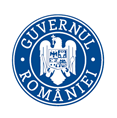 MINISTERUL SÃNÃTÃŢIIINSPECŢIA SANITARĂ DE STATStrada Cristian Popişteanu nr.1-3, 010024, Bucureşti, ROMANIATelefon: 021 / 3072557, email iss2@ms.roNr.RAPORTreferitor la acţiunea tematică de control pentru verificarea respectării legislației în vigoare in spitalele de urgență și în institutele medicale și acțiunea tematică de control privind gestionarea deșeurilor rezultate din activitățile medicale în spitalele de urgență și institutele medicale	Având în vedere Planul naţional de acţiuni tematice de control în sănătate publică 2024 și ținând cont de atribuțiile Ministerului Sănătăţii privind controlul respectării prevederilor legale în vigoare în ceea ce priveşte calitatea condiţiilor de acordare a servicilor de asistenţă medicală, Inspecția Sanitară de Stat a organizat şi coordonat, în perioada 01.04.2024 – 30.04.2024 acţiunea tematică de control privind verificarea respectării legislației în vigoare in spitalele de urgență și în institutele medicale și acțiunea tematică de control privind gestionarea deșeurilor rezultate din activitățile medicale în spitalele de urgență și institutele medicale.Obiectivele acţiunii de inspecție și control în unitățile sanitare privind verificarea spitalelor de urgență și a institutelor privind conformarea la legislația in vigoare l-a constituit verificarea: respectării prevederilor Ordinului M.S.P. nr. 914/2006 pentru aprobarea normelor privind condiţiile pe care trebuie să le îndeplinească un spital în vederea obţinerii autorizaţiei sanitare de funcţionare, cu modificările și completările ulterioare; respectării prevederilor Ordinului M.S. nr. 1.030/2009 privind aprobarea procedurilor de reglementare sanitară pentru proiectele de amplasare, amenajare, construire şi pentru funcţionarea obiectivelor ce desfăşoară activităţi cu risc pentru starea de sănătate a populaţiei, cu modificările și completările ulterioare;respectării prevederilor Ordinului MS nr. 1101/ 2016 privind aprobarea Normelor de supraveghere, prevenire şi limitare a infecţiilor asociate asistenţei medicale în unităţile sanitare;respectării prevederilor Ordinului M.S.nr. 1761/2021 pentru aprobarea Normelor tehnice privind curăţarea, dezinfecţia şi sterilizarea în unităţile sanitare publice şi private, evaluarea eficacităţii procedurilor de curăţenie şi dezinfecţie efectuate în cadrul acestora, procedurile recomandate pentru dezinfecţia mâinilor în funcţie de nivelul de risc, precum şi metodele de evaluare a derulării procesului de sterilizare şi controlul eficienţei acestuia, cu modificările și completările ulterioare ;respectării prevederilor Ordinului MS nr.1500/2009privind aprobarea Regulamentului de organizare şi funcţionare a secţiilor şi compartimentelor de anestezie şi terapie intensivă din unităţile sanitare, cu modificările și completările ulterioare;respectării prevederilor Ordinului MS nr. 976/1998 pentru aprobarea Normelor de igienă privind producţia, prelucrarea, depozitarea, păstrarea, transportul şi desfacerea alimentelor, cu modificările și completările ulterioare;respectării prevederilor Ordinului MS nr. 3473/2023 pentru stabilirea condiţiilor şi metodologiei privind avizarea înfiinţării spitalelor private, avizarea structurii organizatorice şi avizarea modificării acesteia, precum şi pentru stabilirea unor măsuri organizatorice în vederea aprobării/avizării structurii organizatorice a spitalelor publice şi a modificării acesteia;respectării prevederilor Legii nr. 17/2023 pentru aprobarea Ordonanţei de urgenţă a Guvernului nr. 92/2021 privind regimul deşeurilor;respectării prevederilor HG nr. 856/2002 privind evidenţa gestiunii deşeurilor şi pentru aprobarea listei cuprinzând deşeurile, inclusiv deşeurile periculoase, cu modificările şi completările ulterioare; respectării prevederilor HG nr. 1061/2008 privind transportul deşeurilor periculoase şi nepericuloase pe teritoriul României; respectării prevederilor Ordinului M.S. nr. 2829/2022 privind aprobarea Metodologiei de evaluare a autovehiculelor utilizate pentru transportul deşeurilor rezultate din activitatea medicală;respectării prevederilor Ordinului M.S.nr. 1226/2012 pentru aprobarea Normelor tehnice privind gestionarea deşeurilor rezultate din activităţile medicale şi a Metodologiei de culegere a datelor pentru baza naţională de date privind deşeurile rezultate din activităţile medicale;respectării prevederilor Ordinului MS nr. 1279/2012 referitor la respectarea condiţiilor de funcţionare şi monitorizare a echipamentelor de tratare prin decontaminare termică la temperaturi scăzute a deşeurilor medicale periculoase;- respectării prevederilor Ordinului MS nr. 119/2014 pentru aprobarea Normelor de igienă și sănătate publică privind mediul de viață al populației, cu modificările și completările ulterioareRaport privind controlul respectării prevederilor legislative în vigoare în ceea ce priveşte calitatea condiţiilor de acordare a serviciilor de asistenţă medicalăÎn cadrul acțiunii de control, la nivel național, au fost verificate 65 unități sanitare (53 spitale de urgență și 12 institute medicale). Toate cele 65 unități sanitare controlate dețin Autorizație Sanitară de Funcționare.	Pentru deficienţele constatate în cadrul acțiunii de control pentru verificarea spitalelor de urgență și a institutelor privind conformarea la legislația in vigoare au fost aplicate 224 de sancţiuni contravenţionale, din care:- 88 avertismente- 136 amenzi în valoare totală de 459.200 lei.Verificarea respectării prevederilor Ordinului MS nr. 914/2006 pentru aprobarea normelor privind condiţiile pe care trebuie să le îndeplinească un spital în vederea obţinerii autorizaţiei sanitare de funcţionare, cu modificările și completările ulterioare	Cele mai frecvente neconformități identificate de către inspectorii sanitari în unitățile sanitare verificate:1) Nerespectarea structurii funcționale menționată în Autorizația Sanitară de Funcționare în 8 unități sanitare (Botoșani – 1 unitate sanitară, Constanța – 1 unitate sanitară, Dolj – 1 unitate sanitară, Gorj – 1 unitate sanitară, Prahova - 1 unitate sanitară, Vâlcea -1 unitate sanitară, București – 2 unități sanitare).2) Condiții igienico-sanitare necorespunzătoare în 34 unități sanitare ( Arad -1 unitate sanitară, Argeș – 1 unitate sanitară , Bacău -1 unitate sanitară , Botoșani – 1 unitate sanitară, Brăila -1 unitate sanitară, Buzău – 1 unite sanitară, Călărași – 1 unitate sanitară, Cluj - 2 unități sanitare, Constanța – 1 unitate sanitară, Giurgiu -1 unitate sanitară, Gorj – 2 unități sanitare, Harghita -1 unitate sanitară, Hunedoara - 2 unități sanitare, Mehedinți – 1 unitate sanitară , Mureș – 2 unități sanitare, Neamț – 1 unitate sanitară, Olt – 1 unitate sanitară, Prahova - 1 unitate sanitară, Satu Mare – 1 unitate sanitară, Sălaj – 1 unitate sanitară, Sibiu – 1 unitate sanitară, Teleorman – 1 unitate sanitară, Timiș – 2 unități sanitare, Vaslui – 1 unitate sanitară, București – 5 unități sanitare).3) Nerespectarea normelor de amplasare a paturilor, conform prevederilor art. 5 din anexa 3, în 22 unități sanitare (Alba -1 unitate sanitară, Bacău – 1 unitate sanitară, Botoșani -1unitate sanitară, Brăila – 1 unitate sanitară, Brașov -1 unitate sanitară, Cluj – 2 unități sanitare, Constanța – 1 unitate sanitară, Giurgiu – 1 unitate sanitară, Gorj -2 unități sanitare, Iași – 1 unitate sanitară, Mehedinți – 1 unitate sanitară, Mureș -1 unitate sanitară, Neamț – 2 unități sanitare, Olt – 1 unitate sanitară Prahova - 1 unitate sanitară, Sibiu – 1 unitate sanitară, Suceava – 1 unitate sanitară, Timiș – 1 unitate sanitară, Vaslui – 1 unitate sanitară ).4) Neasigurarea dotarii minime obligatorii a saloanelor, conform prevederilor art. 7 din anexa 3, în 20 unități sanitare (Alba – 1 unitate sanitară, Argeș – 1 unitate sanitară, Bacău – 1 unitate sanitară, Botoșani -1unitate sanitară, Cluj – 2 unități sanitare, Constanța -1 unitate sanitară, Dâmbovița – 1 unitate sanitară, Giurgiu – 1 unitate sanitară, Gorj – 2 unități sanitare, Harghita - 1 unitate sanitară, Ilfov – 1 unitate sanitară, Mehedinți – 1 unitate sanitară, Neamț – 1 unitate sanitară, Olt – 1 unitate sanitară, Satu Mare – 1 unitate sanitară, Vaslui -1 unitate sanitară, București – 2 unități sanitare).5) Nerespectarea normelor de organizare și funcționare a blocurilor operatorii așa cum sunt prevăzute în Anexa 3, Cap. II, în 16 unități sanitare (Alba – 1 unitate sanitară, Bacău – 1 unitate sanitară, Botoșani -1unitate sanitară, Călărași – 1 unitate sanitară, Cluj – 2 unități sanitare, Gorj – 1 unitate sanitară, Harghita -1 unitate sanitară Mehedinți – 1 unitate sanitară, Mureș – 2 unități sanitare, Neamț – 1 unitate sanitară, Prahova - 1 unitate sanitară, Timiș – 1 unitate sanitară, Tulcea – 1 unitate sanitară, Vâlcea – 1 unitate sanitară).6)Organizarea necorespunzătoare a structurii de spitalizare de zi, nerespectându-se prevederile art.40 din Cap. II la Anexa 3, în 18 unități sanitare ( Alba – 1 unitate sanitară, Arad – 1 unitate sanitară, Bacău – 1 unitate sanitară, Botoșani – 1 unitate sanitară, Caraș-Severin - 1 unitate sanitară, Călărași -1 unitate sanitară, Cluj – 1 unitate sanitară , Dolj – 1 unitate sanitară, Giurgiu – 1 unitate sanitară, Gorj-1 unitate sanitară, Mehedinți – 1 unitate sanitară, Mureș – 1 unitate sanitară, Neamț – 1 unitate sanitară, Prahova - 1 unitate sanitară, Satu Mare – 1 unitate sanitară, Suceava - 1 unitate sanitară, Timiș – 1 unitate sanitară, Vaslui – 1 unitate sanitară).7) Nerespectarea normelor de organizare și funcționare a blocurilor de nașteri, conform prevederilor art. 79, 81, 82, din Cap. II la Anexa 3, în 7 unități sanitare (Alba - 1 unitate sanitară, Bacău -1 unitate sanitară, Botoșani -1unitate sanitară, Cluj – 1 unitate sanitară, Gorj – 1 unitate sanitară, Tulcea – 1 unitate sanitară, Vaslui – 1 unitate sanitară). 8) Neasigurarea dotarii minime cu aparatură și echipamente medicale a secției ATI, conform Ord. MS nr. 1500/2009, cu modificările și completările ulterioare, în 6 unități sanitare (Bacău – 1 unitate sanitară), Botoșani – 1 unitate sanitară, Cluj -1 unitate sanitară, Mehedinți – 1 unitate sanitară, Mureș – 1 unitate sanitară, Vaslui – 1 unitate sanitară)./9) Nerespectarea normelor de organizare și funcționare a Serviciului/Secției de Anestezie-Terapie Intensivă în 6 unități sanitare (Arad – 1 unitate sanitară, Călărași – 1 unitate sanitară , Cluj -2 unitate sanitară, Mehedinți – 1 unitate sanitară, Vaslui – 1 unitate sanitară).10) Nerespectarea obligativității de a păstra probe alimentare timp de 48 de ore la o temperatură de +4 grade C, în spaţii frigorifice special destinate acestui scop, nerespectându-se prevederile art. 37, lit.e) din Ord. 976/1998, cu modificările și completările ulterioare, în 4 unități sanitare (Bistrița Năsăud – 1 unitate sanitară, Maramureș – 1 unitate sanitară, București – 2 unități sanitare).11) În componenţa secţiilor nu sunt amenajate spaţii corespunzătoare pentru activităţile gospodăreşti, așa cum sunt prevăzute la art. 12, în 17 unități sanitare (Alba -1 unitate sanitară, Bacău -1 unitate sanitară, Botoșani – 1 unitate sanitară, Brăila -1unitate sanitară, Călărași – 1 unitate sanitară, Cluj – 2 unități sanitare, Constanța - 1 unitate sanitare, Covasna – 1 unitate sanitară, Dâmbovița -1 unitate sanitară, Dolj -1 unitate sanitară, Giurgiu – 1 unitate sanitară, Iași – 1 unitate sanitară, Mehedinți – 1 unitate sanitară, Sibiu – 1 unitate saniotară, Vaslui – 2 unitate sanitară).12) Nerespectarea normelor de organizare și funcționare a spălătoriei așa cum sunt prevăzute în Cap. II la Anexa nr.3, în 5 unități sanitare (Botoșani- 1 unitate sanitară, Cluj -1 unitate sanitară, Gorj – 1 unitate sanitară, Neamț – 1 unitate sanitară, Vaslui – 1 unitate sanitară).13) În cadrul Laboratorului de anatomie patologică şi prosectură nu se respectă prevederile art. 129, art. 130, art. 131, art.132 din Cap. II la Anexa nr. 3, în 9 unități sanitare (Alba – 1 unitate sanitară, Botoșani – 1 unitate sanitară, Dâmbovița – 1 unitate sanitară, Dolj -1 unitate sanitară, Giurgiu – 1 unitate sanitară,  Neamț – 1 unitate sanitară, Tulcea - 1 unitate sanitară, Vaslui – 1 unitate sanitară, București – 1 unitate sanitară).14) Mobilierul prezintă diferite grade de uzură în 16 unități sanitare (Argeș – 1 unitate sanitară, Bacău - 1 unitate sanitară, Bihor – 1 unitate sanitară, Braila -1 unitate sanitară, Brașov- 1 unitate sanitară, Cluj -1 unitate sanitară, Dâmbovița -1 unitate sanitară, Giurgiu -1 unitate sanitară, Gorj – 1 unitate sanitară,  Harghita – 1 unitate sanitară, Mehedinți – 1 unitate sanitară, Neamț – 1 unitate sanitară, Olt – 1 unitate sanitară, Satu Mare – 1 unitate sanitară, Vaslui – 2 unități sanitare).15) Nerespectarea normelor privind asigurarea grupurilor sanitare, așa cum prevede art. 6 din Ordinul M.S.P. nr. 914/2006, cu modificările și completările ulterioare, în 15 unități sanitare (Alba - 1 unitate sanitară, Arad – 1 unitate sanitară, Argeș – 1 unitate sanitară, Bacău - 1 unitate sanitară, Botoșani -1unitate sanitară, Brăila -1 unitate sanitară, Covasna – 1 unitate sanitară, Dâmbovița – 1 unitate sanitară, Mehedinți – 1 unitate sanitară, Mureș- 1 unitate sanitară, Neamț -1 unitate sanitară, Prahova - 1 unitate sanitară, Sibiu – 1 unitate sanitară,Timiș – 1 unitate sanitară, Vaslui – 1 unitate sanitară).16) Neasigurarea rezervei de apă de consum, nerespectându-se prevederile art.16 din Ordinul M.S.P. nr. 914/2006, cu modificările și completările ulterioare, în 11 unități sanitare (Botoșani -1 unitate sanitară, Cluj – 3 unități sanitare, Dâmbovița – 1 unitate sanitară, Mehedinți – 1 unitate sanitară, Neamț – 1 unitate sanitară, Mureș – 1 unitate sanitară, Sălaj – 1 unitate sanitară, Prahova - 1 unitate sanitară, Timiș - 1 unitate sanitară)17) Neasigurarea rezervei de apă de incediu, nerespectându-se prevederile art.16 din Anexa 4, în 9 unități sanitare (Botoșani – 1 unitate sanitară, Cluj – 3 unitate sanitară, Iași - 1 unitate sanitară, Mehedinți – 1 unitate sanitară, Mureș -1 unitate sanitară, Prahova - 1 unitate sanitară, Vâlcea - 1 unitate sanitară).Verificarea respectării prevederilor Ordinului M.S. nr. 1101/2016 pentru aprobarea Normelor de supraveghere, prevenire şi limitare a infecţiilor asociate asistenţei medicale în unităţile sanitareCele mai frecvente neconformități identificate de către inspectorii sanitari în unitățile sanitare verificate:1) Neasigurarea componenței Serviciului/compartimentului de prevenire a infecţiilor asociate asistenţei medicale, conform prevederilor Anexei nr.1, cap.I, pct.1, în 3 unități sanitare (Argeș – 1 unitate sanitară, Neamț – 1 unitate sanitară, Vaslui -1 unitate sanitară).2) Nerespectarea Planului anual de activitate pentru supravegherea, prevenirea şi limitarea infecţiilor asociate asistenţei medicale, în 2 unități sanitare (Argeș – 1 unitate, Buzău – 1 unitate sanitară).3) Nerespectarea Planului de autocontrol în 3 unități sanitare (Botoșani -1 unitate sanitară, Bucuresti – 2 unități sanitare).4) Neimplementarea activității de screening al pacienţilor în secţiile de terapie intensivă şi alte secţii cu risc pentru depistarea colonizărilor/infecţiilor cu germeni multiplurezistenţi, nerespectându-se prevederile pct.2, lit.e), în 3 de unități sanitare         (Dâmbovița - 1 unitate sanitară, Iași – 1 unitate sanitară, București – 1 unitatea sanitară).5) Monitorizarea necorespunzătoare a consumului de antibiotice, în 3 unități sanitare (Caraș - Severin -1 unitate sanitară, Botoșani -1 unitate sanitară, Neamț – 1 unitate sanitară).6) Nerespectarea precauţiunilor standard, conform prevederilor Anexei nr. 4, în 7 unități sanitare (Arad – 1 unitate sanitară, Botoșani – 1 unitate sanitară, Galați – 1 unitate sanitară, Mureș – 1 unitate sanitară, Prahova - 1 unitate sanitară, Vâlcea – 1 unitate sanitară, Vrancea – 1 unitatea sanitară).7) Neconsemnarea diagnosticului de infecție asociată asistenței medicale în actele medicale, nerespectându-se prevederile Anexei 2, lit. B.2, în 7 unități sanitare (Caraș - Severin -1 unitate sanitară, Botoșani - 1 unitate sanitară, Dâmbovița – 1 unitate sanitară, Hunedoara - 1 unitate sanitară, Iași – 1 unitate sanitară, Timiș – 1 unitate sanitară, București – 3 unități sanitare).8) Neimplementarea registrului electronic unic de monitorizare al IAAM la nivel de secție, nerespectându-se prevederile Anexei 2, I, pct.1, într-o unitate sanitară (Ilfov). 9) Neasigurarea circuitelor funcţionale corespunzătoare în 12 unități sanitare (Arad – 1 unitate sanitară , Bacău -1 unitate sanitară, Botoșani -1 unitate sanitară, Cluj – 2 unități sanitare, Dâmbovița – 1 unitate sanitară, Mehedinți – 1 unitate sanitară, Prahova - 1 unitate sanitară, Timiș – 1 unitate sanitară, Vaslui – 2 unități sanitare, București – 1 unitate sanitară).10) Nerespectarea ghidului de izolare în 3 unități sanitare (Argeș-1 unitate sanitară, Botoșani- 1 unitate sanitară, București – 1 unitate sanitară).11) Fișele de post nu conțin responsabilitățile și sarcinile specifice atribuite fiecărui angajat în parte, conform legislației sanitare în vigoare, în 4 unități sanitare (Neamț – 1 unitate sanitară, Suceava - 1 unitate sanitară, București – 2 unități sanitare).Verificarea respectării prevederilor Ordinului MS nr. 1761/2021, cu modificările și completările ulterioare, pentru aprobarea Normelor tehnice privind curăţarea, dezinfecţia şi sterilizarea în unităţile sanitare publice şi private, evaluarea eficacităţii procedurilor de curăţenie şi dezinfecţie efectuate în cadrul acestora, procedurile recomandate pentru dezinfecţia mâinilor în funcţie de nivelul de risc, precum şi metodele de evaluare a derulării procesului de sterilizare şi controlul eficienţei acestuia Cele mai frecvente neconformități identificate de către inspectorii sanitari în unitățile sanitare verificate, sunt următoarele :1) Neasigurarea trasabilității instrumentarului/dispozitivelor medicale supuse sterilizării, nerespectându-se prevederile art.53, în 13 unități sanitare (Arad -1 unitate sanitară, Botoșani – 1 unitate sanitară, Braila -1 unitate sanitară, Dâmbovița – 1 unitatea sanitară, Hunedoara -1 unitate sanitară, Iași – 2 unități sanitare, Satu Mare – 1 unitate sanitară, Vaslui – 1 unitate sanitară, Vrancea – 1 unitate sanitară, București -3 unități sanitare).2) Neefectuarea trimestrială cu laboratorul direcţiei de sănătate publică judeţeană, pentru intercomparare, a uni set de analize medicale din toate tipurile de probe recoltate la nivelul unităţii sanitare, nerespectându-se prevederile art.4, alin.(5) în 4 unități sanitare (Cluj - 3 unități sanitare, Iași -1 unitate sanitară).3) Nerespectarea protocoalelor de lucru în 22 unități sanitare (Arad -1 unitate sanitară, Botoșani -1 unitatea sanitară, Brăila -1 unitate sanitară, Constanța – 1 unitate sanitară, Galați – 1 unitate sanitară, Giurgiu -1 unitate sanitară, Hunedoara -1 unitate sanitară,Iași -1 unitate sanitară, Mehedinți – 1 unitate sanitară, Mureș – 1 unitate sanitară, Olt – 1 unitate sanitară, Satu Mare – 1 unitate sanitară, Timiș – 1 unitate sanitară, Sălaj – 1 unitate sanitară, Suceava -1 unitate sanitară, Vaslui – 1 unitate sanitară, București – 6 unități sanitare).4) Neîntocmirea documentației de sterilizare/ dezinfecție de nivel înalt în 4 unități sanitare(Caraș – Severin – 1 unitate sanitară, Mureș- 1 unitate sanitară, Sibiu – 1 unitate sanitară, București – 1 unitate sanitară)5) Nerespectarea și/sau necunoașterea procedurile specifice activității de curățenie, dezinfecție și sterilizare, în 14 unități sanitare (Arad – 1unitate sanitară, Bacău -1 unitate sanitară, Bihor – 1 unitate sanitară, Bistrița Năsăud – 1 unitate sanitară, Botoșani – 1 unitate sanitară, Mureș – 1 unitate sanitară, Tulcea – 1 unitate sanitară, Vaslui – 1 unitate sanitară, Valcea – 1 unitate sanitară, Bucuresti – 5 unități sanitare).6) Existența de produse biocide, materiale sanitare şi articole de unică folosinţă, medicamente cu termene de valabilitate expirat, în 18 unități sanitare (Argeș – 1 unitate sanitară, Botoșani – 1 unitate sanitară, Buzău – 1 unitate sanitară, Constanța – 1 unitate sanitară, Galați – 1 unitate sanitară, Maramureș – 1 unitate sanitară, Mehedinți – 1 unitate sanitară, Mureș – 1 unitate sanitară, Prahova - 1 unitate sanitară, Timiș -1 unitate sanitară, Valcea -1 unitate sanitară, Vrancea – 1 unitate sanitară, București - 6 unități sanitare).Totodată, în cadrul acțiunii a fost verificat și modul de ducere la îndeplinire a măsurilor dispuse la termenele stabilite pentru remedierea neconformitățiilor constatate în cadrul acțiunii tematice de control la spitalele de urgență și institute pentru verificarea respectării legislației în vigoare, desfășurată în perioada 01.08.2023 - 31.08.2023.	Din datele furnizate de către inspectorii sanitari a reieșit faptul că au fost realizate 663 măsuri din cele 861 dispuse la controlul anterior. Exemple de măsuri dispuse pentru remedierea neconformităților constatate și care nu au fost duse la îndeplinire până la data recontrolului:Alba – 1 unitate sanitarărespectarea normelor de amplasare a paturilor în secţii;respectarea normelor privind numărul grupurilor sanitare;asigurarea dotării minime obligatorii a saloanelor;amenajarea și dotarea spațiilor pentru păstrarea materialelor de curățenie;organizarea sistemului rooming-in;organizarea structurii de spitalizare de zi;organizarea blocului operator;organizarea blocului de nașteri; organizarea unui laborator distinct de microbiologie medicală;asigurarea tuturor spațiilor la nivelul farmaciei;organizarea și dotarea spațiului pentru spălare-dezinfecție a ploştilor;amenjarea spaţiilor pentru colectarea rufelor murdare;În raportul întocmit și transmis de inspectorii sanitari către Inspecția Sanitară de Stat se menționează faptul că măsurile au fost incluse în Planul operațional pe anul în curs și în Programul cadru de conformare, anexe la autorizația sanitară de funcționare.Caraș-Severin – 1 unitate sanitarăorganizarea și participarea la întâlnirile Comitetului de prevenire a infecțiilor asociate asistenței medicale trimestrial sau la nevoie;monitorizarea consumului de antibiotice din unitatea sanitară;desemnarea în fiecare secție de spitalizare a unei subzone septice;menționarea diagnosticului de infecție asociată asistenței medicale, în toate actele medicale;dotarea cabinetului de gastroscopie și colonoscopie cu lavoar cu apă filtrată pentru pregătirea instrumentarului ce nu suportă autoclavarea;organizarea structurii spitalizării de zi, conform legislațieii în vigoare;organizarea secțiilor, conform legislației în vigoare.În raportul întocmit și transmis de inspectorii sanitari către Inspecția Sanitară de Stat se menționează faptul că măsurile au fost incluse în Programul cadru de conformare, anexă la autorizația sanitară de funcționare.Cluj – 1 unitate sanitară efectuarea lucrărilor de reparații și igienizare la nivelul unității sanitare; asigurarea unei dotări corespunzătoare a spațiilor medicale și gospodărești; efectuarea lucrărilor de reamenajare a secțiilor. În raportul întocmit și transmis de inspectorii sanitari către Inspecția Sanitară de Stat,  se menționează faptul că măsurile au fost incluse în Programul cadru de conformare, anexă la autorizația sanitară de funcționare.Dâmbovița – 1 unitate sanitarăreorganizarea și dotarea corespunzătoare a spațiului pentru păstrarea hainelor şi efectelor de spital;reorganizarea laboratorului de analize medicale;reorganizarea spațiilor destinate activității serviciului Anatomie patologică;asigurarea spațiilor pentru prelucrarea, prepararea soluțiilor și depozitarea ustensilelor de curățenie;reorganizarea spațiilor destinate secțiilor în vederea asigurării unor circuite corespunzătoare; asigurarea boxelor pentru colectarea lenjeriei murdare;asigurarea rezervei de apă de consum pentru 1-3 zile;înlocuirea mobilierului deteriorat;dotarea cu saci din polietilenă pentru colectarea deșeurilor periculoase, dimensionați astfel încât înălţimea sacului să depăşească înălţimea pubelei.A fost aplicată o sancțiune contravențională cu Avertisment, conform OG nr. 2/2001 cu modificările și completările ulterioare, pentru neasigurarea cu saci din polietilenă pentru colectarea deșeurilor periculoase, dimensionați astfel încât înălţimea sacului să depăşească înălţimea pubelei.În raportul întocmit și transmis de inspectorii sanitari către Inspecția Sanitară de Stat  se menționează faptul că măsura privind asigurarea rezervei de apă de consum pentru 1-3 zile a fost inclusă în programul cadru de conformare, anexă la autorizația sanitară de funcționare.Giurgiu – 1 unitate sanitarăasigurarea dotării minime obligatorii a saloanelor privind soneriile si prizele de oxigen;efectuarea lucrărilor de igienizare;înlocuirea mobilierului deteriorat; dotarea cu instalație de ventilație mecanică a prosecturii;organizarea unui spațiu pentru depozitarea tărgilor și cărucioarelor.A fost aplicată o sancțiune contravențională, cu Avertisment, conform OG 2/2001, cu modificările și completările ulterioare, pentru neîndeplinirea în totalitate a măsurilor dispuse.Gorj - 2 unități sanitareasigurarea dotării minime obligatorii a saloanelor cu mese, scaune, prize de oxigen, sistem de alarmă la patul bolnavului;organizarea serviciului de primire-internare a bolnavilor;respectarea normelelor de organizare și funcționare a blocului operator;efectuarea lucrărilor de reparații și igienizare;respectarea structurii de spitalizare de zi;respectarea normelor de amplasare a paturilor;organizarea activității laboratorului de microbiologie medicală, ca și activitate distinctă;respectarea normelor privind asigurarea grupurilor sanitare;înlocuirea mobilierului deteriorat;organizarea și dotarea dispensarului TBC.Pentru neîndeplinirea măsurilor dispuse la termenele stabilite, au fost aplicate o amendă contravențională, conform HG 857/2011, cu modificările și completările ulterioare, în valoare de 25.000 lei și două Avertismente, conform OG 2/2001, cu modificările și completările ulterioare. Harghita – 1 unitate sanitarădotarea blocului operator cu aparate de aer condiționat prevăzute cu filtre HEPA sau şi/sau filtre cu penetrare ultra-uşoară (Ultra-Low Penetration-ULPA);efectuarea lucrărilor de reparații și igienizare a secțiilor;evacuarea apelor uzate în mod corespunzător;asigurarea de corpuri de iluminat la fiecare pat.În raportul întocmit și transmis de inspectorii sanitari către Inspecția Sanitară de Stat, se menționează faptul că o parte din măsurile nerealizate au fost incluse în programul cadru de conformare, anexă la autorizația sanitară de funcționare.Mehedinți - 1 unitate sanitarăefectuarea lucrărilor de reparații, igienizare în secții/laboratoare;organizarea laboratorului de microbiologie, conform legislației în vigoare;asigurarea spațiilor pentru păstrarea şi întreţinerea materialelor și ustensilelor de curățenie;respectarea normelor de amplasare a paturilor;dotarea corespunzătoare a spațiului central pentru stocarea temporară a deșeurilor provenite din activitățile medicale; asigurarea spațiului de contenție conform legislației în vigoare, la nivelul secției de psihiatrie;asigurarea unui grup electrogen;asigurarea unei rezerve de apă pentru consum;asigurarea unei rezerve de apă pentru incendii;asigurarea apei calde curente la fiecare lavoar.În raportul întocmit și transmis de inspectorii sanitari către Inspecția Sanitară de Stat, se menționează faptul că o parte din măsurile nerealizate au fost incluse în programul cadru de conformare, anexă la autorizația sanitară de funcționare.Neamț - 1 unitate sanitarăorganizarea secțiilor medicale de spitalizare, conform legislației în vigoare;dotarea corespunzătoare a saloanelor;efectuarea lucrărilor de reparații, igienizare în secții;  înlocuirea/repararea mobilierului degradat; înlocuirea/recondiționarea tărgilor și scaunelor rulante pentru transportul pacienților;revizuirea instalațiilor sanitare;respectarea normelor de amplasare a paturilor în saloane; respectarea normelor privind grupurile sanitare pentru pacienţi şi personal;asigurarea rezervei de apă potabilă;organizarea structurii de spitalizare de zi;respectarea normelelor de organizare și funcționare a blocului operator;respectarea normelor de organizare și funcționare  a stației de dializă;respectarea normelor de organizare și funcționare a spălătorie;amplasarea și dotarea vestiarelor pentru personal, conform legislației în vigoare.Prahova - 1 unitate sanitarăînlocuirea mobilierului deteriorat;efectuarea lucrărilor de reparații, igienizare în secții;dotarea biberoneriei cu autoclav;asigurarea tulpinilor de referinţă pentru Laboratorul de microbiologie din cadrul dispensarului TBC; organizarea și dotarea Compartimentului Chirurgie Vasculară;A fost aplicată o sancțiune contravențională, cu Avertisment, conform OG 2/2001, cu modificările și completările ulterioare, pentru neîndeplinirea în totalitate a măsurilor dispuse.Satu Mare - 1 unitate sanitarăefectuarea lucrărilor de reparații, igienizare în secții;înlocuirea mobilierului uzat;dotarea saloanelor cu priză de oxigen la două paturi și cu sistem de apelare rapidă la fiecăre pat;dotarea vestiarelor pentru personal, conform legislației în vigoare.Pentru neîndeplinirea măsurilor dispuse, la termenele stabilite de către inspectorii sanitari, a fost aplicată o amendă contravențională, conform HG 857/2011, cu modificările și completările ulterioare, în valoare de 15.000 lei.Timiș – 1 unitate sanitarăorganizarea corespunzătoare a blocului operator;efectuarea lucrărilor de reparații și igienizare în secții;asigurarea de circuite funcționale corespunzătoare;consemnarea diagnosticului de infecție asociată asistenței medicale în actele medicale;nerespectarea protocolului de lucru privind înregistrarea temperaturii interioare a frigiderelor destinate păstrării medicamentelor;dotarea ferestrelor cu plase împotriva insectelor.A fost aplicată o sancțiune contravențională, cu Avertisment, conform OG 2/2001, cu modificările și completările ulterioare, pentru neînregistrarea temperaturii interioare a frigiderelor destinate păstrării medicamentelor.În raportul întocmit și transmis de inspectorii sanitari către Inspecția Sanitară de Stat  se menționează faptul că o parte din măsurile nerealizate au fost incluse în programul operațional de conformare, anexă la autorizația sanitară de funcționare.Vaslui – 2 unități sanitareefectuarea lucrărilor de reparații și igienizare în secții;asigurarea spațiilor minime obligatorii în secții;asigurarea circuitelor corespunzătoare;asigurarea de rampe/ascensor pentru accesul facil al persoanelor cu dizabilități;respectarea normelor de amplasare a paturilor în saloane; asigurarea dotării minime obligatorii a saloanelor;respectarea normelor privind grupurile sanitare;asigurarea în fiecare secție a unei subzone septice pentru izolarea pacienților, dotată cu grup sanitar propriu;asigurarea unui microclimat corespunzător;realizarea sterilizării biberoanelor în spațiile special amenajate din secțiile de pediatrie și neonatologie;organizarea serviciului de primire-internare a bolnavilor; asigurarea stațiilor de epurare a apelor uzate pentru toate pavilioanele;înlocuirea mobilierului degradat;organizarea unui circuit corespunzător în cadrul serviciului de sterilizare; asigurarea la nivelul unității sanitare a spațiilor de depozitare în număr suficient;organizarea sistemului de rooming-in;organizarea și dotarea blocului de nașteri, conform legislației în vigoare;organizarea și dotarea secției ATI;înființarea laboratorului de microbiologie medicală.În raportul întocmit și transmis de inspectorii sanitari către Inspecția Sanitară de Stat  se menționează faptul că o parte din măsurile nerealizate au fost incluse în programul de conformare, anexă la autorizația sanitară de funcționare.București - 1 unitate sanitarăefectuarea lucrărilor de reparații și igienizare în secții;recondiționarea/înlocuirea caloriferelor deteriorate;dotarea cabinetului ORL din ambulatoriu cu sursă de apă sterilă.Situația IAAM-urilor în spitalele de urgență și în institutele medicaleDin situația centralizatoare a rapoartelor transmise de către inspectorii sanitari din cadrul direcțiilor de sănătate publică privind infecțiile asociate asistenței medicale (IAAM), rezultă faptul că în perioada ianuarie 2023 - decembrie 2023, la nivelul celor 65 unități sanitare verificate, au fost înregistrate 23273 infecții asociate asistenței medicale.	Analizând numărul declarat de IAAM în anul 2023 raportat la  numărul de pacienți externați din cele 65 unități sanitare, s-au constat următoarele:-incidenta IAAM la nivel national în spitalele de urgență și în institutele medicale este de 0.013% -analiza IAAM a fost efectuată pe 65 unități sanitare (controlate) nu pe numărul total al acestora Distribuția IAAM – urilorÎn diagrama de mai sus este prezentat numărul cazurilor de IAAM ce au fost raportate pe parcursul anului 2023 în spitalele de urgență și în institutele medicale. Acestea sunt reprezentate prin linii de diferite culori și sunt impărțite în două mari categorii (virale și bacteriene) în funcție de agentul patogen ce a produs infecția.Din analiza acestei diagrame se poate observa o creștere în ceea ce privește numarul de IAAM- uri provocate de agenți virali, cât și bacterieni în lunile ianuarie – martie, urmată de o panta descendentă pana în luna iulie unde au fost raportate și cele mai puține cazuri de infecții asociate asistenței medicale (1478).Situația IAAM-urilor raportate în anul 2023 de către unitățile sanitare controlate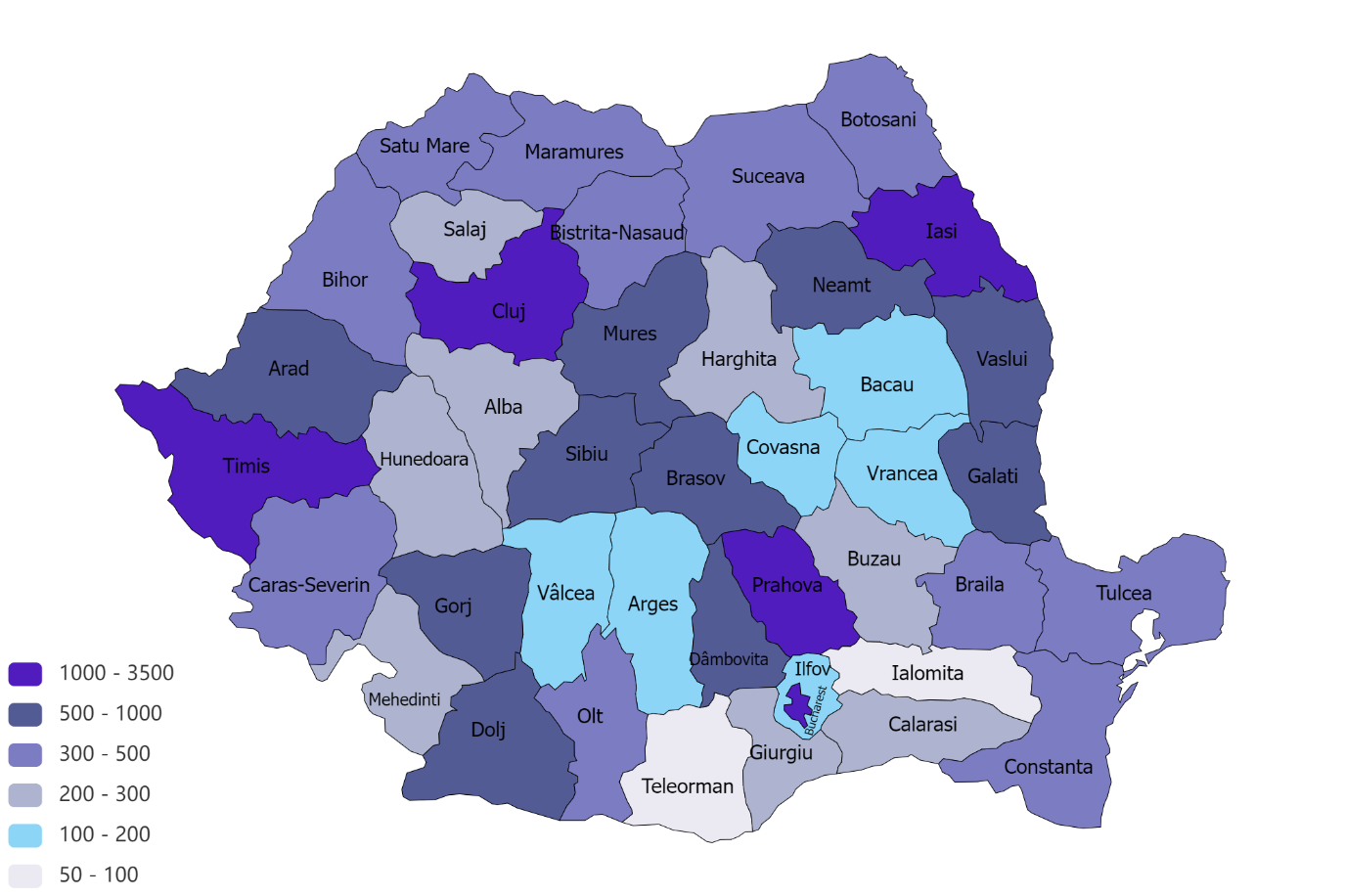 Din situația mai sus prezentată se disting unitățile sanitare cu cel mai mare număr de cazuri de IAAM raportate și anume: Municipiul București (2657), urmat de județele Iași (2578), Timiș (2151) și Prahova (1693), la polul opus sunt unitățile din județele marcate în culoarea gri, unde au fost raportate cele mai puține IAAM-uri Ialomița (93) și Teleorman (58).Situația  IAAM – la nivel național în unitățile sanitare controlate defalcată pe tipuri de agenți patogeniSituația  IAAM pe secții în unitățile sanitare controlate defalcată pe tipuri de agenți patogeniRaport privind gestionarea deșeurilor rezultate din activitatea medicalăAcțiunea de inspecție și control s-a realizat la spitalele de urgență și la institute. Controlul s-a efectuat în conformitate cu prevederile Ordinului nr. 824/2006 pentru aprobarea Normelor privind organizarea şi funcţionarea Inspecţiei Sanitare de Stat, cu modificările și completările ulterioare și a vizat în principal verificarea respectării prevederilor legale în vigoare privind ambalarea și stocarea temporară a deșeurilor, evidența cantităților de deșeuri generate, transportul deșeurilor, tratarea și eliminarea deșeurilor, instruirea, formarea și responsabilitățile personalului din cadrul unităților sanitare, dotarea, funcționarea și monitorizarea echipamentelor proprii de decontaminare termică la temperaturi scăzute. Pe parcursul desfășurării acțiunii de control, inspectorii sanitari au verificat respectarea următoarelor prevederi legislative: OU nr. 92/2021 privind regimul deşeurilor, cu modificările și completările ulterioare; HG nr. 856/2002 privind evidenţa gestiunii deşeurilor şi pentru aprobarea listei cuprinzând deşeurile, inclusiv deşeurile periculoase, cu modificările şi completările ulterioare; HG nr. 1061/2008 privind transportul deşeurilor periculoase şi nepericuloase pe teritoriul României; HG nr. 857/2011 privind stabilirea şi sancţionarea contravenţiilor la normele din domeniul sănătăţii publice, cu modificările și completările ulterioare; Ordinul MS nr. 1226/2012 în ceea ce priveşte respectarea normelor tehnice privind gestionarea deşeurilor rezultate din activităţi medicale (colectarea, ambalarea, stocarea temporară, transportul, tratarea şi eliminarea deşeurilor) şi evidenţa cantităţilor de deşeuri generate de unităţile sanitare; Ordinul MS nr. 1279/2012 referitor la respectarea condiţiilor de funcţionare şi monitorizare a echipamentelor de tratare prin decontaminare termică la temperaturi scăzute a deşeurilor medicale periculoase.Pentru deficienţele constatate în cadrul controalelor privind modul de gestionare a deșeurilor rezultate din activitatea medicală în spitale de urgență și institute, la nivel național, inspectorii sanitari au aplicat următoarele sancţiuni contravenţionale:- 28 avertismente- 15 amenzi în valoare totală de 42.000 lei.Inspectorii sanitari au identificat la unitățile sanitare următoarele neconformități privind modul de gestionare a deșeurilor rezultate din activitatea medicală:gestionarea necorespunzătoare a deșeurilor medicale (două unități sanitare din Alba)nerespectarea modului de depozitare temporară a deșeurilor provenite din activitatea medicală (o unitate sanitară din Alba);nerespectarea modului de colectare temporară a deșeurilor provenite din activitatea medicală (o unitate sanitară din Alba); nerelocarea și neamenajarea spațiului de stocare temporară deșeuri medicale (o unitate sanitară din Botoșani);depozitarea necorespunzătoare a deșeurilor medicale periculoase în alte spații decât cele special amenajate (o unitate sanitară din Buzău);neamenajarea și nedotarea spațiilor de stocare temporară a deșeurilor medicale periculoase (două unități sanitare din Caraș Severin);neconformități privind gestionarea deșeurilor cu potențial infecțios (o unitate sanitară din Constanța);neasigurarea cu saci pentru pubele, de capacitate adecvată mărimii pubelei, astfel încât înălţimea sacului să depăşească înălţimea pubelei pentru a permite  închiderea sacului în vederea transportului sigur (o unitate sanitară din Dâmbovița);netransmiterea către DSP a raportului anual privind evidenţa deşeurilor rezultate din activitatea medicală (o unitate sanitară din Dolj);medicii curanţi nu au menţionate în fişele de post atribuţii privind gestionarea deşeurilor rezultate din activitatea medicală (o unitate sanitară din Dolj);neigienizarea spațiului de stocare termporară a deșeurilor periculoase (o unitate sanitară din Giurgiu);neverificarea metrologică a cântarului pentru deșeuri rezultate din activitatea medicală (o unitate sanitară din Giurgiu);neconsemnarea dezinfecției pubelelor de transport în incinta unității sanitare a deșeurilor periculoase (o unitate sanitară din Giurgiu);necompletarea cu toate datele a etichetei recipientului pentru colectarea deșeurilor cu potențial infecțios (o unitate sanitară din Giurgiu);nerespectarea duratei stocării temporare a deșeurilor medicale infecțioase (o unitate sanitară din Harghita)nerespectarea condițiilor de depozitare temporară a deșeurilor medicale, fiind depășită perioada de 48 de ore (o unitate sanitară din Mehedinți)nerespectarea modului de depozitare și neinscripționarea recipienților pentru deșeuri infecțioase (o unitatea sanitară din Olt)nerespectarea conditiilor de depozitare temporară a deseurilor medicale (o unitate sanitară din Prahova)nerespectarea completă a gestionării deseurilor medicale (o unitate sanitară din Timiș)medicamente cu termen de valabilitate expirat in blocul operator (o unitate sanitară din Timiș)neinscripţionarea completă a recipienţilor utilizaţi pentru colectarea şi eliminarea acestor tipuri de deșeuri, fiind omisă data de eliminare, persoana responsabilă, data începerii/umplerii recipientului (o unitate sanitară din Vrancea)transport necorespunzător al deşeurilor medicale periculoase (o unitate sanitară din Vrancea)predarea deșeurilor medicale firmei care asigură evacuarea și transportul acestăra din incinta uinității sanitare fără a fi completate formularele de expediție și transport (o unitate sanitară din București)realizarea necorespunzătoare a colectării la sursă a deșeurilor rezultate din activitatea medicală - în cutia cu deșeuri tăietoare-înțepătoare erau colectate și recipientele de sticlă ale soluțiilor injectabile administrate (o unitate sanitară din București).  La nivel național inspectorii sanitari au identificat în unitățile sanitare (spitale de urgență și la institute) 16 echipamente de tratare prin decontaminare termică a deșeurilor rezultate din activitatea medicală în unitățile sanitare, din care 14 echipamente funcționale și 2 nefuncționate datorită defecțiunilor tehnice. Din numărul total de 16 echipamente 3 sunt cu nivel de inactivare microbiană III și 13 cu nivel de inactivare microbiană IV. Neconformități identificate de inspectorii sanitari din cadrul DSP Constanța la echipamentele de tratare prin decontaminare termică a deșeurilor rezultate din activitatea medicală:- registrul nu este completat cu datele privind parametrii de funcţionare specifici pentru aparatul Medister;- nu se respectă frecvența de monitorizare a eficacității microbiologice a procesului de tratare și a aeromicroflorei.